求职简历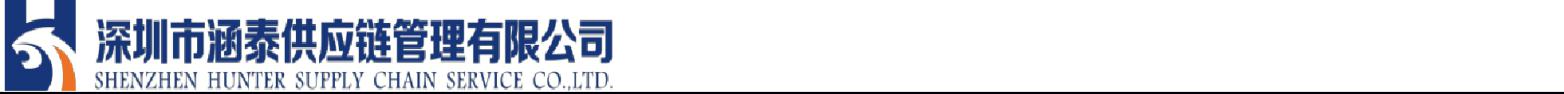 求职岗位：                                         填表日期：  姓名性别出生年月照片籍贯民族婚姻状况照片联系电话Email照片现所在地教育背景教育背景教育背景教育背景教育背景教育背景教育背景起止时间学校/机构名称学校/机构名称主修专业主修专业主修专业学位/职称工作经历工作经历工作经历工作经历工作经历工作经历工作经历起止时间公司名称公司名称任职岗位/工作经验任职岗位/工作经验任职岗位/工作经验离职原因自我评价